Publicado en Madrid el 05/03/2018 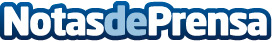 Un novedoso protocolo para identificar capacidades lectoras infantiles abre el nuevo congreso CICLIPLa plataforma didáctica Supertics, en colaboración con la Asociación Española de Comprensión Lectora (AECL), organiza el III Congreso Internacional de Comprensión Lectora Infantil y Primaria (CICLIP)Datos de contacto:Michele Caracciolo+34 605 78 68 01Nota de prensa publicada en: https://www.notasdeprensa.es/un-novedoso-protocolo-para-identificar Categorias: Educación Juegos Infantil E-Commerce http://www.notasdeprensa.es